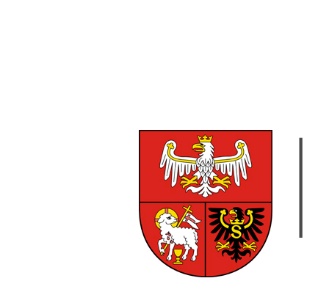 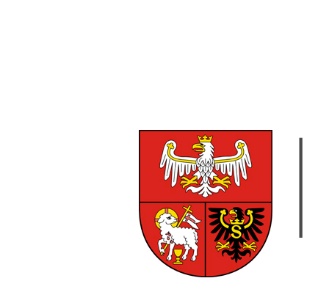 ZP.272.1.45.2021                                                                                                         Olsztyn, dnia 07.07.2021 r.Wykonawcy uczestniczący w postępowaniuINFORMACJA, O KTÓREJ MOWA W ART. 222 UST. 5 USTAWY PZPDotyczy: postępowania prowadzonego w trybie przetargu nieograniczonego, którego przedmiotem zamówienia  jest Opracowanie Wstępnego Studium Planistyczno-Prognostycznego w ramach II etapu naboru do Programu Uzupełniania Lokalnej i Regionalnej Infrastruktury Kolejowej – Kolej + do 2028 r. dla projektu: Modernizacja linii kolejowej nr 223 Czerwonka – Biskupiec – Mrągowo – Mikołajki – OrzyszW postępowaniu złożono następujące oferty:Nr ofertyWykonawcaCena oferty (brutto) zł1Biuro Realizacji Inwestycji KOLTECH Inwestor sp. z o.o.ul. Targowa 69, 03-729 WarszawaNIP 1132346931858 5402Infra – Centrum Doradztwa sp. o.o.ul. Domaniewska 47/10, 02-672 Warszawa NIP 5213742840Instytut Kolejnictwa ul. Chłopickiego 50, 04-275 WarszawaNIP 11322578832 767 5003BBF sp. z o.o. ul. Dąbrowskiego 461, 60-451 Poznań NIP 78110094581 327 1704Biuro Projektów Komunikacyjnych w Poznaniu sp. z o.o. ul. Kościuszki 68, 61-891 Poznań NIP 67930112651 992 600